Optimize your resume to get more job interviewsThis free resume template will help you write an ATS-friendly resume. But how do you know what the hiring manager is looking for? What skills and experience should you list to show you’re the best candidate?Jobscan’s resume scanner helps you optimize your resume for each job listing so that your application is more attractive to recruiters and hiring managers.An optimized resume leads to more responses, more interviews, and more offers for the jobs you really want.“Honestly, it was like the floodgates opened. Within a week…I was absolutely flooded with contacts and people reaching out.” Kelly, South Carolina, Jobscan User”It’s the greatest tool that I have seen when it comes to searching for jobs.” Mark Stark, Career Success Coach“We’re seeing easily 30% or more increase in calls from recruiters when our students use Jobscan to tailor their resumes.” Jeffrey Stubbs, Director, Baylor University Career CenterIt’s frustrating to apply for dozens of jobs and not get any interviews. Use Jobscan to optimize your resume, cover letter, and LinkedIn profile.90% of Jobscan Premium users landed an interview.Jobscan users have been hired by: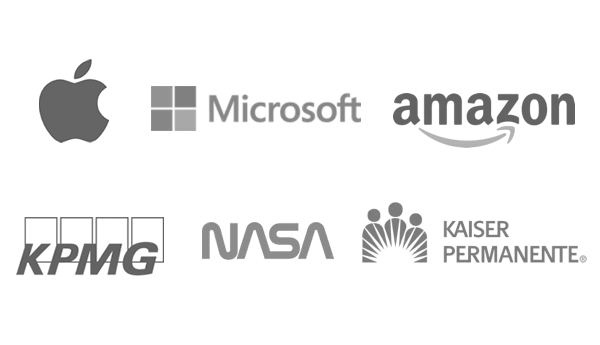 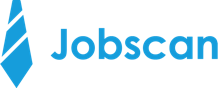 Samson Cash Boston, MA 02101 • (555) 555-1234 • s.zomorodi@email.com • linkedin.com/in/shankar-zomorodiMECHANICAL ENGINEERPerformance-driven and versatile engineering professional with CAPM certification and 3+ years experience creating innovative, cost-efficient designs. Adept at successfully managing projects of all sizes and consistently improving processes. Exceptionally skilled at cultivating solid business relationships and effectively communicating with people from diverse backgrounds. Superior problem-solving and analytical skills and ability to identify the root cause of issues and implement creative, targeted solutions.Project Management | Mechanical Design | Process Improvement | Product Engineering | Lean Six Sigma Methodology | Cross-Functional Leadership | Teamwork | Relationship Management | Communication | Complex Problem-Solving | Applied Research | Data Collection | Analysis & Reporting | Quality Control | Regulatory Compliance  WORK EXPERIENCEUnited Parcel Service (UPS), Atlanta, GA • ATG R&D Intern-Mechanical Engineering • (5/2021-Present)Provided ideation, mechanical design, and prototyping services to support multiple projects within UPS ATGSupported design programs under the supervision of ATG engineering staffAssisted in operation, maintenance, and user programming development for ATG Rapid Prototyping LabReported on work progress to ATG engineering staffEDUCATION AND CERTIFICATIONSMassachusetts Institute of Technology, Cambridge, MA • B.S. Mechanical Engineering2021Resume written by Lezlie Garr